SUPPLIQUEÀ l’Eternel Divin Père au Nom Très Saint de Jésus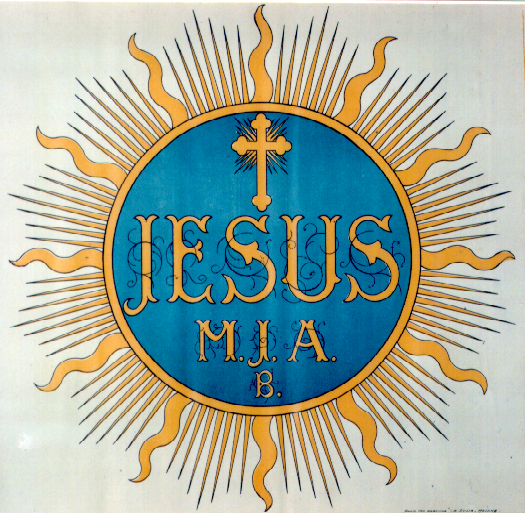 "En toute circonstance, priez et suppliez, tout en en rendant grâce, pour faire connaître à Dieu vos demandes" (Ph 4,6)31 janvier 2024SCHÉMA DE LA CÉLÉBRATIONPRÉSENTATIONRITES INTRODUCTIFS1 	Exposition du Très-Saint Sacrement2 	Écoute de la ParoleSUPPLIQUELA CONGRÉGATION FAIT MÉMOIRE DES BIENFAITS REÇUS DE DIEU :1	Louange et supplique pour le don de la vie et de la foi2	Louange et supplique pour le don de la vocation3	Louange et supplique pour le don de la mission4	Louange et supplique de la Circonscription et de la CommunautéRITES DE CONCLUSION1	Prière conclusive2	Bénédiction EucharistiqueNotesPour la célébration de la Supplique1.	 Que la Supplique, qui marque la Fête du Très-Saint Nom de Jésus, soit présentée dans chaque Communauté avec le décorum et la solennité qui lui sont dus.2. 	Qu'on ait soin d'assigner en avance les rôles de Guide et de Lecteurs. Les prières de la Supplique peuvent être convenablement lues par tous les présents ou proclamées par quelques lecteurs.3. 	Qu'on ait soin de préparer en avance les dernières pétitions :	-  l'avant-dernière de la part des Circonscriptions ;	-  la dernière de la part de la Communauté.4. 	Si cela est jugé opportun, les chants de louange et d'action de grâce ou les Psaumes, prévus à l'issue des différents moments de la Supplication, doivent également être préparés à l'avance, sinon ils sont proclamés.PRÉSENTATIONDes écrits de Saint Hannibal M. Di Francia (cf. AR, pp. 116-117)	Une grande importance a été toujours donnée, depuis janvier 1888, à la supplique du 31 janvier, consacrée dans nos Maisons en tant que fête solennelle du Très-Saint Nom de Jésus. Ce jour-là, il faut présenter à l'Éternel Divin Père, dans toutes les Maisons, une supplique très spéciale, comme il a été d'usage dans nos communautés jusqu'à présent.	Toute la valeur de cette supplique s'appuie sur ces promesses divines faites par N.S.J.C., contenues dans les Saints Evangiles : "En vérité, en vérité, je vous le dis : ce que vous demanderez au Père en mon nom, il vous le donnera.  Jusqu'à présent vous n'avez rien demandé en mon nom. Demandez, et vous recevrez, afin que votre joie soit parfaite. (Jn 16, 23-24).	Guide : La Supplique est l'un des moments les plus significatifs de la prière de la Famille du Rogate ; elle soutient, d'années en années, le chemin de la "petite caravane" partie d’Avignon.Unis dans l'esprit que nous a transmis notre Père Fondateur, nous accueillons avec foi le Seigneur Jésus qui continue à daigner venir habiter parmi nous dans l'Eucharistie.  Chant d'expositionRITES D'INTRODUCTION1. EXPOSITION DU TRES-SAINT SACREMENTCélébrant : Que soit loué et remercié à tout instant Assemblée :  le très saint et très divin Sacrement qui a daigné venir habiter parmi nous.Brève adoration personnelle2. ÉCOUTE DE LA PAROLEGuide : Pendant que nous contemplons et adorons le mystère de la présence de Jésus dans l'Eucharistie, écoutons sa Parole qui prépare notre cœur à le louer et le prier comme il lui convient. (Cf. Rm 8, 26-27).De la Lettre de Saint Paul apôtre aux Colossiens (3,15-17)	Que dans vos cœurs, règne la paix du Christ à laquelle vous avez été appelés, vous qui formez un seul corps. Vivez dans l’action de grâce.	Que la parole du Christ habite en vous dans toute sa richesse ; instruisez-vous et reprenez-vous les uns les autres en toute sagesse ; par des psaumes, des hymnes et des chants inspirés, chantez à Dieu dans vos cœurs votre reconnaissance. Et tout ce que vous dites, tout ce que vous faites, que ce soit toujours au nom du Seigneur Jésus, en offrant par lui votre action de grâce à Dieu le Père. Parole du Seigneur.Assemblée : Nous rendons grâce à Dieu.Psaume responsorial (Ps 116 ou autre approprié)	REF. : Alléluia, alléluia.	Louez le Seigneur, tous les peuples, fêtez-le, tous les pays ; 	(REF.)	Son amour envers nous s’est montré le plus fort ; éternelle est la fidélité du Seigneur ! (REF.)De l'Évangile de Jésus Christ selon Matthieu (18,19-20)	En ce temps-là Jésus dit à ses disciples : Je vous le dis en vérité :  si deux d'entre vous sur la terre, se mettent d’accord pour demander quoi que ce soit, ils l’obtiendront de mon Père qui est aux cieux. En effet, quand deux ou trois sont réunis en mon nom, je suis là, au milieu d'eux.Acclamons la Parole du Seigneur.Ass : Louange à Toi Seigneur Jésus.Chant ou moment de réflexionLA CONGREGATION FAIT MEMOIRE DES BIENFAITS REÇUS DE DIEUSUPPLIQUEGuide : Avec la même foi du Père Fondateur, remplis de l'Esprit, nous rendons grâce pour chaque chose à Dieu le Père au nom de Notre Seigneur Jésus-Christ (Ep 5,18-20).	Nous sommes aux pieds de Jésus dans le Saint Sacrement, après une année marquée par des guerres dévastatrices entre les nations et des catastrophes naturelles. Par cette supplique, nous voulons nous adresser à Jésus, Roi de la Paix et Seigneur de l'Univers, avec la foi de ceux qui se sont tournés vers Lui lorsqu'Il passait dans les rues de Palestine.	Le pape François nous invite à cheminer cette année vers le Jubilé 2025 dans la prière :	"Aujourd'hui, nous approchons des vingt-cinq premières années du XXIe siècle et nous sommes appelés à mettre en place une préparation qui permettra au peuple chrétien de vivre l'Année Sainte dans toute sa signification pastorale.En ce temps de préparation, je me réjouis d'ores et déjà de penser que nous pouvons consacrer l'année qui précède l'événement jubilaire, 2024, à une grande "symphonie" de la prière. Avant tout, retrouver le désir d'être en présence du Seigneur, de l'écouter et de l'adorer".1. LOUANGE ET SUPPLIQUE POUR LE DONDE LA VIE ET DE LA FOI1. Le don de la vie et de la foiNous te rendons grâce, ô Père, car dans le projet de ta bonté tu nous as créés à ton image pour nous faire participer de ta vie bienheureuse. Nous te remercions parce que pendant l'année qui vient de passer, tu nous as gardés dans la vie et surtout dans la foi.	En particulier, nous te demandons de donner aux gouvernants, aux législateurs, aux agents de la santé la juste compréhension de la sacralité de la vie, de renforcer dans la foi ceux qui doutent et de la redonner à ceux qui l'ont perdue.	Ass: Béni, sois-Tu, Seigneur, notre Père.2. Le don de l'EgliseNous te louons, ô Père, par ton Fils, parce que dans le Saint Esprit tu nous as appelés à devenir tes fils adoptifs et dans le Baptême tu nous as insérés dans la communion de ta Famille, l'Église.	Nous te prions de fortifier ceux qui dans l'Église sont persécutés pour leur foi et de leur rendre justice.	Nous te demandons que notre présence charismatique dans l'Église puisse devenir une bénédiction, proclamée et mise en œuvre dans la vie de chacun de nous.	Ass: Béni sois-Tu, Seigneur, notre Père3. Le pape et les évêques Nous te remercions, ô Père, pour le pape François que tu as appelé à diriger ton Église, pour son témoignage évangélique et son zèle apostolique. Soutiens-le dans ton amour.          Nous sommes reconnaissants au Saint-Père pour l'audience qu'il nous a accordée, avec la Famille du Rogate, le 18 septembre dernier, lorsqu'il nous a invités à être "les spécialistes de Dieu... dans les arts de la prière et de la charité : les mains jointes devant Dieu et les mains tendues vers nos frères et sœurs". Nous te remercions pour tous les évêques des Églises locales dans lesquelles nous sommes présents et, en particulier, pour nos frères évêques : Mgr Vitale Ottavio, évêque de l'Église de Lezhë (Albanie), Mgr Angelo Ademir Mezzari, évêque auxiliaire de l'Église de São Paulo (Brésil) et Mgr Juarez Albino Destro, évêque auxiliaire de l'Église de Porto Alegre (Brésil).Ass. : Béni sois-Tu, Seigneur, notre Père4. L'Eucharistie nous fait grandir en tant que corps mystique Nous te rendons grâce, ô Père, au nom de Jésus, de nous avoir accueillis dans son Corps mystique, nourris de son Corps eucharistique et appelés à la spiritualité qui découle du zèle du Rogate. Accorde-nous, à l'exemple de saint Hannibal, de tomber chaque jour davantage amoureux de Jésus-Christ, en accueillant l'invitation du pape François à retrouver le désir d'être en présence du Seigneur, de l'écouter et de l'adorer, et à promouvoir l'adoration perpétuelle ou des temps d'adoration prolongés dans nos églises chaque fois que cela est possible.Ass. : Béni sois-Tu, Seigneur, notre Père5.  Nourris par la Parole de Dieu	Nous te rendons grâce, ô Père, parce que Tu as infusé dans notre saint Fondateur un grand amour pour ta Parole, lampe pour ses pas et lumière dans son chemin. (P118).	Infuse dans le cœur	de chacun de nous le même amour, la joie spirituelle d’avoir ta Parole comme camarade de voyage et source de discernement dans nos rencontres communautaires.	Ass : Béni sois-Tu, Seigneur, notre Père       Pause de silence. Chacun se souvient dans son cœur des bienfaits reçus personnellement et en rend grâce au Seigneur, dans la fidélité à sa propre vocation.Chant de louange2. LOUANGE ET SUPPLIQUE POUR LE DONLA VOCATION6. Le don du RogateBéni, sois-tu ô Dieu, notre Père, toi qui nous as bénis, dans le Christ, avec le don du Rogate qui nous associe à la compassion de ton Fils : transforme-nous à son imitation en bons ouvriers de la moisson.Nous te demandons d’inspirer en chacun de nous le zèle qui enflammait le cœur de Saint Hannibal pour cette sainte mission de vivre et de diffuser ce commandement de ton Fils Jésus, secret spécial pour le salut des âmes.	Ass. :  Nous Te glorifions, ô Père, au Nom de ton Fils.7. Le Père FondateurNous te remercions, ô Père, source de toute sainteté, parce qu'avec Saint Hannibal Marie Di Francia, apôtre insigne du Rogate et vrai père des orphelins et des pauvres, tu as enrichi l'Eglise d'un nouveau chemin de sainteté évangélique. Rends-nous ses fils dévoués, et aide-nous à diffuser dans l’Eglise de plus en plus sa connaissance et son culte, afin qu’il soit universellement invoqué et imité.	Remplis de tes dons le cœur et la vie de tous ceux qui s’approchent pour le vénérer et pour trouver inspiration par son exemple.         Nous te demandons de nous guider, en tant que fils et filles du Père Hannibal et de la Famille du Rogate, afin que nous puissions commémorer ensemble le 100e anniversaire de sa mort, en 2027, avec un bon chemin de préparation.  	Ass. :  Nous Te glorifions, ô Père, au Nom de ton Fils. 8. Consécration religieuse rogationnisteBéni sois-tu, Père, source de toute sainteté, pour nous avoir appelés à nous consacrer, selon la spiritualité du Rogate, à la prière incessante pour les bons ouvriers, à sa diffusion et au service des petits et des pauvres à l'exemple de notre saint Fondateur.Nous te remercions de nous avoir guidés dans la mise à jour du Livre des Prières. Qu’il puisse nous aider à rendre nos Communautés des maisons de prière, fidèles et engagées dans la mission qu’il nous a confié.	Ass. :  Nous Te glorifions, ô Père, au Nom de ton Fils.9. Les premiers collaborateurs du Père FondateurNous te remercions, Père Saint, pour la fidélité des premiers collaborateurs du Père Fondateur, en particulier Mère Nazarena Majone, Père Francesco Vitale, Père Pantaleone Palma. Ils ont su, avec tant d'autres Confrères et Consœurs, accueillir son héritage spirituel et le transmettre à nous tous : donne-nous d'imiter et faire connaitre leur brillant exemple. Nous te remercions tout particulièrement pour le décret par lequel le Dicastère pour les causes des saints a reconnu les vertus héroïques du Vénérable Serviteur de Dieu, le Père Giuseppe Marrazzo. Nous te demandons de secourir et de consoler ceux qui, par son intercession, se tournent vers toi.Si cela est conforme à ta volonté, accorde une issue favorable à la cause de béatification de la Vénérable Mère Nazarena Majone, des Serviteurs de Dieu Père Giuseppe Aveni et Père Pantaleone Palma. Ass. :  Nous Te glorifions, ô Père, au Nom de ton Fils.10. Les Filles du Divin ZèleNous Te, louons, ô Père, pour les nombreuses grâces accordées cette année aux Filles du Divin Zèle, pour le témoignage de la consécration et de la mission qu'elles exercent dans l'Eglise, pour le don de nouvelles vocations avec lesquelles Tu les as bénies.Nous te prions d'accompagner leur chemin avec toujours plus de grâces et de les guider dans l’actualisation des indications de leur quatorzième Chapitre Général.Nous te bénissons pour le don que tu donnes à nous les Rogationnistes de vivre, en collaboration avec elles, des rendez-vous de croissance spirituelle commune, et nous te demandons que tout cela puisse toujours avoir une amélioration, dans l'intérêt de la diffusion du charisme, et pour le bien de nos Instituts et de l'Église.	Ass. :  Nous Te glorifions, ô Père, au Nom de ton Fils11.  L'Union de Prière pour les Vocations et l’Alliance SacerdotaleNous te remercions, ô bon Père, d'avoir inspiré à Saint Hannibal de commencer l'Alliance Sacerdotale rogationniste et l'Union de Prière pour les Vocations.Donne-nous un zèle renouvelé pour continuer à accompagner tous ceux qui y adhérent et pour répandre la prière pour les saints ouvriers, en collaboration avec toute la Famille du Rogate.	Ass. :  Nous Te glorifions, ô Père, au Nom de ton Fils.12. Les LaïcsNous te remercions, Père, pour le charisme Rogationniste associé, dès le début, aux laïcs. Nous te bénissons pour le chemin des Missionnaires Rogationnistes, soutiens leur accroissement dans la dimension charismatique et dans le sens d’appartenance. Accompagne, ô bon Père, les différentes Associations regroupées dans l'UAR: les Familles Rog, les LAVR, l'ERA et les Anciens Elèves. Nous te remercions aussi pour les laïcs non-associés qui, de diverses manières, sont à notre côté dans notre apostolat.	Seigneur de la Moisson, fais que nous promouvions une plus grande participation au charisme du Rogate de la part des fidèles Laïcs et apprend-nous de savoir partager les expériences et projets, en signe d'unité dans la diversité et dans la complémentarité des dons.	Pendant ces six ans, comme indiqué par le Chapitre Général, guide-nous dans la préparation et réalisation du Symposium des Laïcs, possiblement en le préparant avec des Symposiums et Congrès locaux. 	Ass. :  Nous Te glorifions, ô Père, au Nom de ton Fils.13.  Les Divins Supérieurs et les Patrons spéciauxPère, au nom de ton Fils Jésus, nous te remercions pour avoir inspiré au Père Fondateur de dédier nos Instituts au Cœur Très Saint de Jésus et à la Vierge Immaculée comme Supérieurs effectifs et immédiats.Nous te remercions également pour l’intercession de Saint Michel Archange, de Saint Joseph, des Saints Apôtres et de Saint Antoine de Padoue, nos Patrons spéciaux.  Que notre vie soit toujours guidée et soutenue par leur présence et par leur intercession.	Ass. : Béni sois-Tu, ô Père, avec le Fils et le Saint-Esprit14. Les Célestes Rogationnistes et Célestes Filles du Divin ZèleNous te louons et nous te remercions, Dieu de bonté, pour les Saints que tu donnes à ton Église. Nous reconnaissons en eux le reflet de ta sainteté. Nous te remercions d'avoir inspiré notre Fondateur à proclamer certains d'entre eux nos Célestes Confrères et Consœurs, afin que nous les sentions participants de notre spiritualité rogationniste.Donne-nous de nous ouvrir à leur témoignage de vie pour être guidés dans la suite du Christ, ton Fils.	Ass. : Béni sois-Tu, ô Père, avec le Fils et le Saint-Esprit15. Nos CommunautésNous te remercions, ô Père, au nom de Jésus, pour le don de nos Communautés, qui vivent dans l'écoute de la Parole, dans la célébration de l'Eucharistie au service du prochain.	Nous te rendons grâce pour les nouveaux sièges qui ont été ouverts dans les différentes circonscriptions, comme stations missionnaires ou présences initiales : Faro Superiore (Messine), Chicago (Illinois, USA), Indianapolis (USA), Sandhurst (Australie), Tobin (Cameroun), Kpalongo-Bangui, (République centrafricaine), Luanda (Angola). Accompagnez leur croissance.Nous te demandons en particulier de nous aider à construire ensemble, avec patience, dans nos communautés, une vie fraternelle en communion et en partage de charisme et de mission, comme nous y exhorte la lettre circulaire "Notre communion fraternelle de vie avec le Christ et avec les pauvres".Ass. : Béni sois-Tu, ô Père, avec le Fils et le Saint-Esprit. 16. Les supérieurs et le partage de la programmation	Nous te remercions, Père Saint, au nom de Jésus présent dans l'Eucharistie, de continuer à nous guider à travers les Supérieurs que tu nous donnes en tant que tes représentants.Père patient et miséricordieux, accorde à ceux qui nous dirigent la sagesse et la sérénité, la force et la prudence pour promouvoir le chemin de la sainteté et animer nos communautés en fraternité pour ta plus grande gloire. 	Nous te remercions pour le chemin que nous avons partagé avec les Gouvernements de Circonscription lors des deux réunions de mars et de septembre, au cours desquelles nous avons défini ensemble la planification pour le sexennat : "Marchons ensemble - dans l'unité, le partage et la coordination". Accorde-nous de mettre en œuvre ce que nous avons partagé, en tant que Gouvernement général, Gouvernements de Circonscriptions et Communautés religieuses. 	En particulier, nous te demandons, ô Dieu notre Père, de guider la visite canonique que le Supérieur général fera à la Congrégation, afin qu'elle renforce la consécration religieuse et la communion fraternelle en chacun de nous.Ass. : Béni sois-Tu, ô Père, avec le Fils et le Saint-Esprit. 17. La fusion de la Petite Mission pour les sourds-muets		Nous te louons et te bénissons, ô Père, pour la fusion de la Congrégation de la Petite Mission pour les sourds-muets avec notre Congrégation, ordonnée par la Congrégation pour les Instituts de Vie Consacrée et les Sociétés de Vie Apostolique par le décret du 25 décembre 2023, solennité de la Nativité de Notre Seigneur Jésus-Christ.	Après plus de trois ans de préparation, il a été possible de parvenir à ce résultat, en respectant les étapes prévues, y compris la volonté exprimée et mutuelle des religieux de la Petite Mission et de notre 13ème Chapitre Général de procéder favorablement à l'union des deux congrégations religieuses.	Ravive en nous, ensemble, le charisme du Rogate et le zèle pastoral pour le soulagement et l'évangélisation des sourds, et guide-nous dans les démarches concrètes nécessaires pour rendre cette fusion opérationnelle.Ass. : Béni sois-Tu, ô Père, avec le Fils et le Saint-Esprit. 18. Gouvernements de CirconscriptionsNous te bénissons, ô Dieu notre Père, pour le Chapitre de la Province de Saint Hannibal et l'Assemblée de la Délégation de Notre-Dame de Guadalupe, avec le renouvellement des Gouvernements des Circonscriptions.Nous te remercions également pour les Assemblées des Circonscriptions que Tu nous as donné de célébrer dans cette année écoulée.Nous te prions d’accompagner le chemin entamé en vue de l'unification des deux Provinces Italiennes. Nous te prions, ô Père, si c'est selon ta volonté, de nous éclairer et de nous soutenir dans cette dernière étape du chemin de l'unification des deux provinces italiennes et de nous guider dans d'autres restructurations qui s'avèrent nécessaires. Assiste les Gouvernements des Circonscriptions dans l'important service d’animation et de guide qu'ils exercent et accompagne-les avec ta protection paternelle.	Ass.: Béni sois-Tu, ô Père, avec le Fils et le Saint-Esprit19. Les FrèresA Toi la louange, la bénédiction et les remerciements, Père tout-puissant et éternel, au nom de Jésus, car au cours des années, tu as donné à notre Congrégation tant des Frères.	Nous te remercions pour la nouvelle disposition du Saint-Père permettant aux frères des instituts cléricaux d'exercer des fonctions de gouvernance, dans un esprit de fraternité.Récompense, ô Père, l’œuvre précieuse qu'ils exercent et confirme-les dans leur consécration à toi. Illumine-nous dans la promotion de la vocation des Frères et donne encore à notre Institut des nombreux Frères généreux et saints.	Ass.: Béni sois-Tu, ô Père, avec le Fils et le Saint-Esprit20. Les Confrères malades et âgéesÔ Père, ton Fils Jésus nous a montré ton amour et nous a donné le salut au moyen de la souffrance et de la croix. Nous te rendons grâce et nous adorons ton dessein insondable d'amour qui est caché dans la souffrance de beaucoup de nos Confrères malades et âgées et dans leur solidarité avec l'humanité souffrante.Ô Père bon, donne-leur la force et la paix dans l’accomplissement de ta volonté et, si cela est conforme à ta volonté, la joie de la guérison. Aide-nous à les servir autant que possible, dans nos Communautés religieuses avec une grande affection, afin qu'ils puissent vivre de mieux en mieux la préciosité de leur souffrance comme une participation à la commune mission rogationniste. Nous te demandons de nous éclairer afin que nous puissions faire les bons choix pour rendre ce service important.	Ass. : Béni sois-Tu, ô Père, avec le Fils et le Saint-Esprit21. La pastorale juvénileNous Te manifestons notre gratitude, ô Père, au nom de Jésus, car la vocation à la vie consacrée et au sacerdoce est ton don à implorer par la prière. Nous Te remercions pour les activités de pastorale juvénile que nous exerçons dans toutes les Circonscriptions et nous implorons ton aide pour préparer l'année internationale de la jeunesse Rogationniste. Seigneur de la moisson, fais que dans une Eglise entièrement ministérielle, nous devenions un témoignage de vie et d'engagement dans la promotion du royaume de Dieu.	Ass. :  Béni sois Tu, ô Père, avec le Fils et le Saint-Esprit.22. L'animation vocationnelle et la formationPère Saint, au nom de Jésus, chaste, pauvre et Obéissant, nous Te remercions parce que tu continues de bénir les Maisons de formation, et en particulier les Noviciats, les Juniorats et les Scolasticats de nos Instituts avec le grand don des vocations. Viens en aide aux Circonscriptions qui expérimentent une carence particulière.Nous te remercions pour l’expérience de formation des Formateurs réalisée en Italie l’année dernière et te demandons de nous accompagner dans celle démarrée cette année.Bénis le Scolasticat International, afin qu’il puisse croitre dans le partage, la solidarité et la disponibilité missionnaire.Ranimes-en chacun de nous l'attention pour la promotion des vocations, qui commence par le témoignage de la vie.	Ass.:  Béni sois Tu, ô Père, avec le Fils et le Saint-Esprit.23. Ordinations sacerdotales et Professions religieusesPère Saint, source de tout ordre et consécration, à toi la louange et la gloire, car encore une fois tu as appelé plusieurs jeunes Confrères à recevoir les ordres du Presbytérat et du Diaconat, ou à émettre la Profession religieuse dans les différentes Circonscriptions.	Père, au nom du Christ, Prêtre éternel, avec joie nous Te disons merci avec les Confrères qui ont célébrés les commémorations jubilaires de la profession religieuse et de l'ordination sacerdotale.	Ass : Béni sois Tu, ô Père, avec le Fils et le Saint-Esprit.24. Le don de la persévéranceÔ Père, nous te remercions au nom de Jésus présent dans l'Eucharistie parce que tu es fidèle à ton amour et parce qu’à travers le soutien quotidien de tant de nos Confrères, le chemin de formation permanente et la joie du service dans l'apostolat, tu nous as accordé de persévérer dans notre Institut.Nous te remercions pour les initiatives de formation permanente qui sont organisées au niveau du Gouvernement Général et des Circonscriptions, même en mode Webinar.Soutiens, ô Père, avec la force de ton Esprit, les Confrères qui traversent des moments de difficulté. Donne à nous tous la fidélité dans l’engagement radical de sainteté rogationniste pour ta plus grande gloire et le bien de l’Eglise.	Ass. : Béni sois Tu, ô Père, avec le Fils et le Saint-Esprit.25. Nos défuntsPère, source de la vie, au nom de ton fils Jésus, le ressuscité, nous t’adressons nos remerciements, parce que ton amour s'étend au-delà des limites de notre existence terrestre dans la plénitude de vie de ta  Maison. A Toi la louange parce que le mystère de ton amour s'est accompli cette année dans nos frères : le père Rodolfo Patiag Jr, le père Bernard Dourwe, le père Santino Bontempo, le père Massimiliano Nobile, le père Vito Giorgio, le père João Batista Simon et dans certains de nos parents, amis et bienfaiteurs. 	Père très clément, pardonne leurs fautes, et accueille-les dans la paix de la Jérusalem céleste, et fais que le bon exemple qu'ils nous ont laissé soit pour nous une incitation à la fidélité dans notre mission.	Ass. : Béni sois Tu, ô Père, avec le Fils et le Saint-Esprit26.  Nos parentsPère tout-puissant et éternel, nous Te glorifions et Te remercions d'avoir envoyé ton Fils unique parmi nous pour sanctifier l'affection de la famille et pour nous donner la grâce d'expérimenter ton amour en nos proches.Récompense, ô bon Père, avec tes bénédictions, nos parents, qui nous ont offerts à Toi, aide nos proches dans leurs difficultés et fais que nous nous retrouvions ensemble dans le bonheur de ta Maison.	Ass. : Béni sois Tu, ô Père, avec le Fils et le Saint-Esprit27.  Les amis et ceux qui furent nos ConfrèresNous te bénissons, Seigneur, pour le don de l'amitié qui nous a rapproché de beaucoup de frères en nous faisant tisser avec eux un rapport constructif dans l'édification mutuelle.Notre souvenir se tourne également vers ceux qui ont partagé avec nous une partie de leur chemin, et puis ont continué sur d'autres itinéraires. Fais qu'en eux le don du Rogate ne meure, mais qu'il vive dans de formes nouvelles et alternatives, dont nous poussions nous enrichir à travers le dialogue et la fraternité.	Ass. :  Béni sois Tu, ô Père, avec le Fils et le Saint-Esprit.Pause de silence. Chacun, dans son cœur fait mémoire des bienfaits reçus par la Famille du Rogate, et en rend grâce au Seigneur, dans le partage du charisme.Chant de louange.3.  LOUANGE ET SUPPLIQUE POUR LE DON DE LA MISSION28. La diffusion du Rogate	Nous Te remercions, ô Père, pour tout ce qu'avec ton aide notre Famille religieuse, au cours des années, a accompli dans le zèle du charisme du Rogate.Nous Te bénissons pour la revue Rogate Ergo, la première qui a exprimé notre charisme. Aide-nous à promouvoir sa diffusion. Nous Te prions pour les Centres Rogate de Circonscription et au niveau national. Nous te louons pour le 30e anniversaire de l'Institut pastoral des vocations de São Paulo, au Brésil, et te demandons de continuer à bénir son apostolat. Nous Te demandons que ces Centres surgissent là où ils ne sont pas encore présents et qu'ils puissent opérer activement à la diffusion de ton divin commandement, si possible avec la collaboration des Filles du Divin Zèle et avec les Associations Rogationnistes.	Ass. :  Que toute la terre acclame Ton Nom, ô Très-Haut.Nous Te louons, Père, au nom de Jésus, l'ami des petits et des pauvres, pour nous avoir appelés, suivant l'exemple du Fondateur, à prendre soin de l'éducation intégrale des jeunes les plus défavorisés. Nous Te sommes reconnaissants du bien que Tu nous donnes d'opérer dans plusieurs régions du monde en faveur des mineurs en difficulté et à la défense de la vie, en nous adaptant aux nouvelles exigences qu’une telle mission demande, en particulier en Italie avec l'accueil des mineurs immigrés non accompagnés.          Nous te demandons de nous aider avec ta Providence pour faire face à l'achèvement nécessaire de l'école d'Aluva (Inde) ; nous te remercions pour la nouvelle école commencée à Kigali et nous te demandons de nous aider à l'achever. Nous te remercions pour le démarrage de la Maison de la Famille Miriam à Naples, ainsi que pour le développement significatif de l'école de Lezhe (Albanie) et de l'œuvre socio-éducative à Tucuman, à l'occasion du 30ème anniversaire de sa remise à la Congrégation. Ô Père bon, fais de nous des éducateurs intelligents dans la force de l'amour et attentifs aux exigences de notre temps. Aide-nous à suivre et à former les jeunes à l'école du Christ, afin qu'ils réalisent leur vie comme vocation et service d'amour.	Ass. : Que toute la terre acclame Ton Nom, ô Très-Haut.30. L'apostolat parmi les Pauvres et pour le soin de la vieNous Te bénissons du fond de notre être, ô Père, car Tu as dispensé à Saint Hannibal Marie le don de voir le visage de ton Fils dans les visages des derniers d'Avignon et d'écouter au plus profond de son cœur ces divines paroles : « Chaque fois que vous l’avez fait à l’un de ces plus petits qui de mes frères, c’est à moi que vous l’avez fait » (Mt 25, 40).Nous Te louons, ô Seigneur, pour les nombreuses possibilités de solidarité et de promotion humaine vers les pauvres que même cette année Tu nous as permis de réaliser dans notre Congrégation.Eclaire-nous et rends-nous dociles à accueillir l'invitation du 13e Chapitre Général de redécouvrir le service aux pauvres à partir de l'accueil, de la proximité et du partage, pour parvenir à une évangélisation authentique.	Ass. : Que toute la terre acclame Ton Nom, ô Très-Haut.31.  L'apostolat des missions		Père éternel et Tout-Puissant, nous Te remercions au nom de Jésus Christ, ton Fils, pour le don de la missio ad gentes à laquelle nous aussi, fils de Saint Hannibal, nous nous sommes dédiées pour annoncer le nom du Sauveur jusqu'aux extrémités de la terre.	Soutiens, ô Père, nos Confrères qui travaillent dans les missions et le zèle pour le Rogate loin de leur pays ; fais-nous sentir le devoir de les soutenir avec la prière et avec des signes concrets d'affection et de solidarité. Aide, en particulier, les missions qui affrontent des difficultés particulières ou les privations du début.          Nous Te demandons spécialement de nous éclairer et de nous aider pour la meilleure mise en place de la Station Missionnaire de Luanda (Angola).Nous te rendons grâce pour le 20ème anniversaire de la présence Rogationniste au Vietnam et pour la reconnaissance civile de la Congrégation à Ho Chi Minh ; Nous Te remercions spécialement pour les Projets Missionnaires annuels et pour les adoptions à distance, providence pour des nombreux enfants de nos missions et de leurs familles, et même pour les séminaristes.	Bénis le chemin missionnaire de notre Congrégation et obtiens pour nous que les graines semées portent des fruits abondants.Ass.: Que toute la terre acclame Ton Nom, ô Très-Haut.Père Saint, au nom béni de Jésus, nous Te remercions pour le bien que Tu nous donnes d'accomplir vers ton peuple dans les diverses paroisses, sanctuaires et lieux de culte.Nous te bénissons pour l’autorisation des paroisses de Faro Superiore (Messine), Kpalongo-Bangui (République centrafricaine), Victoriaville (Canada), Shepparton South (Sandhurst, Australie), Melton South, Melbourne (Victoria, Australie), Blue Island, Chicago (Illinois, USA) et l'apostolat paroissial dans l'archidiocèse d'Indianapolis (Indiana, USA).           Nous te louons pour le 60e anniversaire de la consécration de la paroisse Saint-Antoine de Padoue à Matera, pour le 60e anniversaire de la fondation de la paroisse Saint-Lorenzo Martire à Trezzano sul Naviglio (MI), et pour la consécration et la dédicace de l'église Saint-Annibal à Laoag, aux Philippines. Donne des énergies toujours nouvelles, ô Père, aux Confrères engagés dans les activités paroissiales afin qu'ils portent des fruits d'œuvres caritatives vocationnelles et missionnaires.	Ass. : Que toute la terre acclame Ton Nom, ô Très-Haut.33. L'apostolat de la propagande antonienneNous Te louons parce que ton amour de Père enveloppe toute notre vie et se manifeste aussi par le soutien constant et généreux d'un grand nombre de Bienfaiteurs par l'intercession de Saint Antoine de Padoue.Père, obtiens-nous d'orienter notre propagande antonienne pour le bien des âmes et récompense la générosité des Bienfaiteurs.Nous te demandons de continuer de nous bénir avec un tel secret de charité, dans les difficultés économiques que notre Institut expérimente, et de nous guider afin que nous administrions avec fidélité et sobriété les biens que Tu nous confies pour servir les pauvres.	Ass.: Que toute la terre acclame Ton Nom, ô Très-Haut.34. Les nouveaux moyens de la communication socialeNous Te bénissons, Père de la vie, pour la possibilité que Tu nous donnes d'annoncer le Rogate avec les moyens modernes de communication sociale : pour la collaboration dans quelques réseaux de télévision et de radio, comme aussi à la Radio Vaticana, auprès du Bureau des Communications de la Conférence Episcopale Italienne (CEI) et pour le vaste monde du web dans lequel nous aussi, fils de Saint Hannibal, sommes présents évangéliquement.Guide-nous à savoir utiliser correctement et avec profit ces possibilités qui s’offrent pour notre vie, pour la formation et en particulier pour l'apostolat que nous sommes appelés à exercer.	Ass.: Que toute la terre acclame Ton Nom, ô Très-Haut.Pause de silence. Chacun rappelle dans son cœur les bienfaits reçus par les deux Instituts et en rend grâce au Seigneur, dans la fidélité au charisme et dans la communion.Chant de louange4.  LOUANGE ET SUPPLIQUE DE LA CIRCONSCRIPTIONET DE LA COMMUNAUTÉ35. Notre Circonscription	Ass : Louez le Seigneur, invoquez son Nom, manifestez parmi les peuples ses merveilles.36. Notre Communauté	Ass : Louez le Seigneur, invoquez son Nom, manifestez parmi les peuples ses merveilles.RITES DE CONCLUSIONGuide :  Avec joie, nous avons commémoré les bienfaits accordés par le Seigneur à notre Famille religieuse et avec humilité, nous avons présenté notre supplique. Concluons cette rencontre en réaffirmant notre volonté d'appartenir au Seigneur et de vivre fidèles au charisme que le Père Hannibal nous a laissé.1. PRIÈRE CONCLUSIVE	Seigneur, Père Saint, au nom de Jésus ici présent, vivant et vrai dans le Sacrement de l'autel, nous Te rendons grâce pour avoir suscité dans l'Église Saint Hannibal Marie Di Francia, l'appelant à être, avec le charisme du Rogate, apôtre insigne de la prière pour les vocations et vrai père des orphelins et des pauvres, modèle de sainteté et inspirateur de nouveaux dynamismes apostoliques pour l'évangélisation du monde. Accorde-nous, Père Saint, de pouvoir marcher sur les traces de notre Fondateur qui a dépensé sa vie pour la venue du royaume de Ton Fils.	A toi, Dieu Père tout-puissant, par Jésus Christ, ton Fils, modèle des ouvriers de l'Evangile, dans le Saint-Esprit, auteur de tout don, la louange et la gloire dans les siècles. Amen.2. BENEDICTION EUCHARISTIQUE Tantum ergo ou autre chant EucharistiqueBénédictionChant final"La joie de notre cœur vient de lui, notre confiance est dans son nom très saint" (Ps 33,21)Curie Généralice des Rogationnistes - Rome